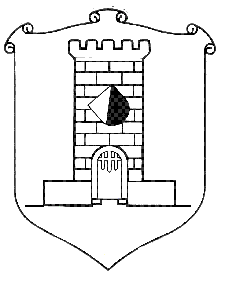 Městský úřad Lysá nad LabemOdbor výstavby a životního prostředíHusovo náměstí 23, 289 22 Lysá nad LabemINFORMACE O NÁVRHU OPATŘENÍ OBECNÉ POVAHYvyloučení vstupu do části honitbyNávrh opatření obecné povahy:Městský úřad Lysá nad Labem, Odbor výstavby a životního prostředí (dále též „správní orgán“), jako obecní úřad obce s rozšířenou působností, vykonávající státní správu myslivosti podle § 60 
zákona č. 449/2001 Sb., o myslivosti ve znění pozdějších předpisů (dále jen „zákon o myslivosti“), místně příslušný podle § 11 zákona č. 500/2004 Sb., správní řád, ve znění pozdějších předpisů (dále jen „správní řád“), podle § 171 až § 174 správního řádu a v souladu § 9 odst. 3 zákona o myslivosti oznamujeopatření obecné povahy, kterým se nařizuje zákaz vstupu do části honitby Lysá nad Labem – Litolmimo zpevněné cesty a zákaz volného pobíhání psů do lokalit 1. Židovák, 2. Doubka, 3. Za cukrovarem, 4. Bažantnice, 5. Zbudov, 6. Pod strání, 7. Kozí chlup, 8. Karlovský les, 9. Sedlčánsko, 10. Zmatov, 11. Mrštník, 12. Řehačka s políčkem za chatami.Opatření obecné povahy se vydává podle ustanovení § 9 odst. 3 zákona o myslivosti 
na základě žádosti uživatele honitby Lysá nad Labem – Litol, Mysliveckého spolku Lysá nad Labem – Černava, identifikační kód honitby CZ2113110030, jejímž držitelem je honební společenstvo Lysá nad Labem – Litol, Jiráskova 560, 289 22 Lysá nad Labem, IČ: 49862723 (dále též „žadatel nebo Myslivecký spolek Lysá nad Labem - Černava“).Požadovaný zákaz vstupu je v období od 1. 4. 2022 do 30. 6. 2022 v lokalitě vyznačené na přiložené mapce. Vzhledem k ustanovení § 9 odst. 3 zákona o myslivosti má omezení vstupu do částí honitby za účel ochranu při hnízdění, kladení a odchovu volně žijících živočichů, nikoli bránit obecnému užívání krajiny návštěvníky. Z výše uvedeného důvodu se zákaz vstupu nebude vztahovat:na veřejné komunikace,na účelové komunikace, které slouží ke spojení jednotlivých nemovitostí pro potřeby vlastníků nemovitostí nebo ke spojení těchto nemovitostí s ostatními pozemními komunikacemi nebo k obhospodařování zemědělských a lesních pozemků,na vyznačené trasy,na hospodářskou činnost vlastníků, popřípadě nájemců honebních pozemků.Opatření obecné povahy nabývá účinnosti patnáctým dnem po dni vyvěšení veřejné vyhlášky, do 30. června 2022 z důvodu zabezpečení klidu v honitbě zejména v době hnízdění, kladení 
a odchovu mláďat. OdůvodněníSprávní orgán obdržel žádost uživatele honitby Lysá nad Labem – Litol, Mysliveckého spolku Lysá nad Labem – Černava, ve věci vydání zákazu vstupu do předmětné honitby v období od 1. dubna do 30. června 2022. Zákaz vstupu se vyhlašuje z důvodu zlepšování životních podmínek zvěře a zachování druhů volně žijících živočichů v honitbě. Vydaný zákaz vstupu má za účel zabránit nadměrnému rušení zvěře a dalších volně žijících živočichů při hnízdění a kladení mláďat, nikoliv bránit v obecném užívání krajiny, proto se zákaz vstupu nevztahuje na pohyb po veřejných a účelových komunikacích a stejně tak po značených cestách.  	Neopatrný pohyb osob a zejména volné pobíhání psů při venčení v honitbě může mít za následek vyrušení živočichů při hnízdění či péči o mláďata, což může vést k odumření vyvíjejícího se plodu ve vajíčcích či smrti mláďat. Důvodem dočasného zákazu vstupu do výše uvedených částí je vytvoření ideálních podmínek pro zvěř. Jedním z možných způsobů, jak zlepšit podmínky pro zvířata je právě zabránění rušení zvěře a ostatních volně žijících živočichů v době hnízdění a péče o mláďata.                                           Poučení:Ve smyslu § 172 odst. 4 správního řádu může kdokoli, jehož práva, povinnosti nebo zájmy mohou být opatřením obecné povahy přímo dotčeny, uplatnit u správního orgánu písemné připomínky. Správní orgán je povinen se připomínkami zabývat jako podkladem pro opatření obecné povahy a vypořádat se s nimi v jeho odůvodnění a dále podle § 172 odst. 5 mohou vlastníci nemovitostí, jejichž práva, povinnosti nebo zájmy související s výkonem vlastnického práva mohou být opatřením obecné povahy přímo dotčeny, nebo, určí-li tak správní orgán, 
i jiné osoby, jejichž oprávněné zájmy mohou být opatřením obecné povahy přímo dotčeny, mohou podat proti návrhu opatření obecné povahy písemné odůvodněné námitky 
ke správnímu orgánu ve lhůtě 30 dnů ode dne jeho zveřejnění. Zmeškání úkonu nelze prominout.„otisk úředního razítka“                                                                           		 Ing. Diana Samková       vedoucí Odboru výstavby a životního prostředíPříloha: mapka se zákresem předmětné lokalityTento návrh opatření musí být vyvěšen po dobu 15 dnů.Vyvěšeno dne:   ……………			sejmuto dne:   ...................................Razítko, podpis orgánu, který potvrzuje vyvěšení a sejmutí oznámení.Obdrží:Honební společenstvo Lysá nad Labem - Litol, IČ: 47528559, starosta HS Vladimír Tržický, Na Staré Vsi 18, 289 22 Lysá nad LabemMyslivecký spolek Lysá nad Labem - Černava, IČ: 49862723, Jiráskova 560, Lysá nad Labem – Litol, předseda spolku Pavel Drahotský MBA 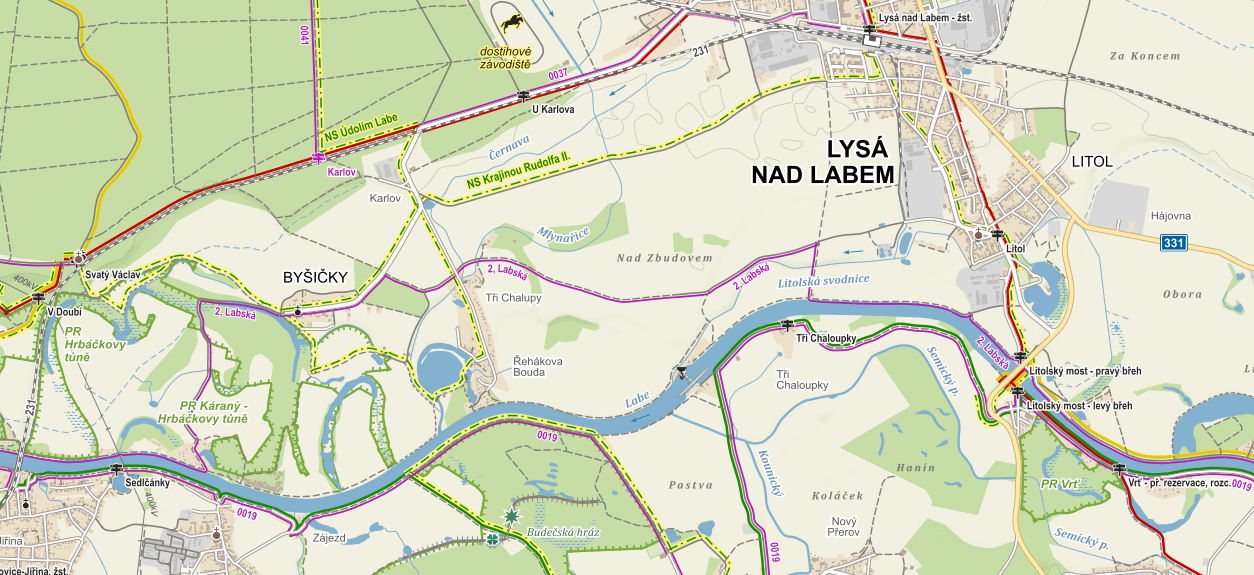 Spis. Zn. č.:MULNL-OVŽP/8588/2022/SamNaše č.j.:MULNL-OVŽP/8705/2022/SamVaše č.j.:Vyřizuje:Ing. Diana SamkováTelefon:325 510 286E-mail:diana.samkova@mestolysa.czDat.schránka:5adasauDatum:02. 02. 2022